Handleiding om AutoCAD op de laptop te installeren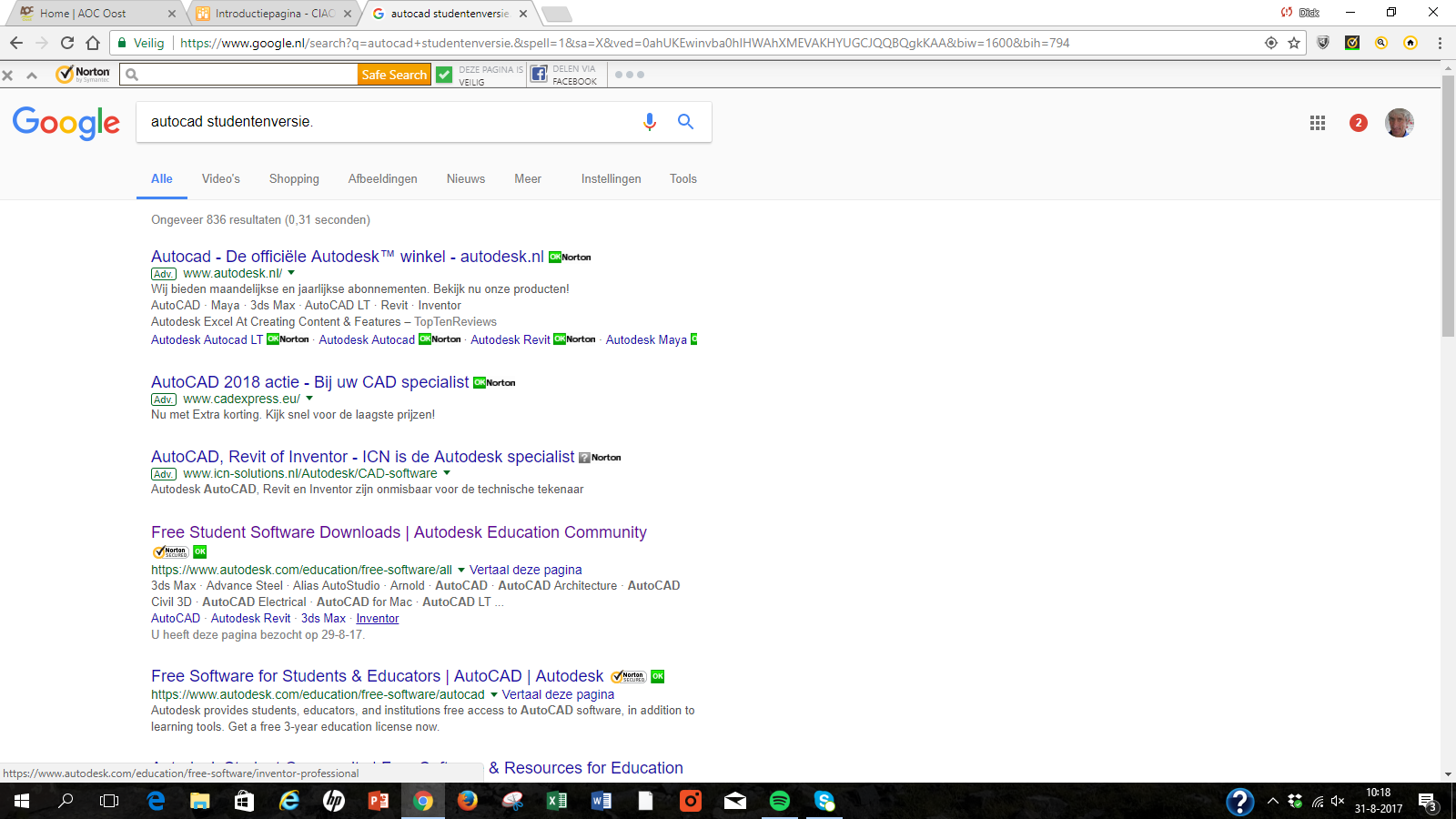 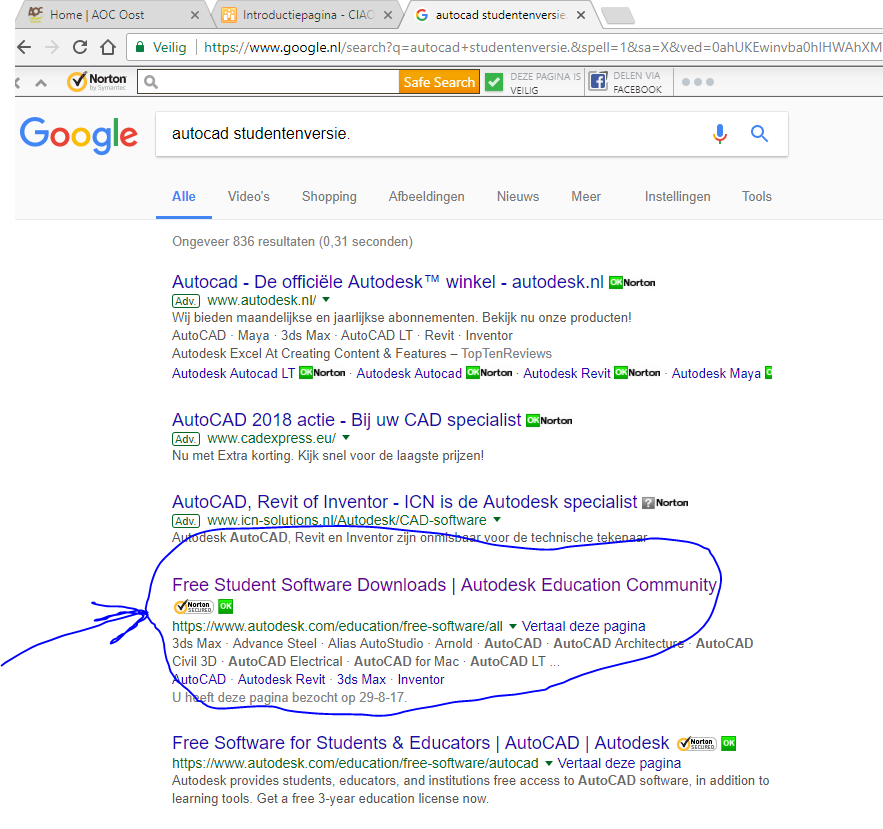 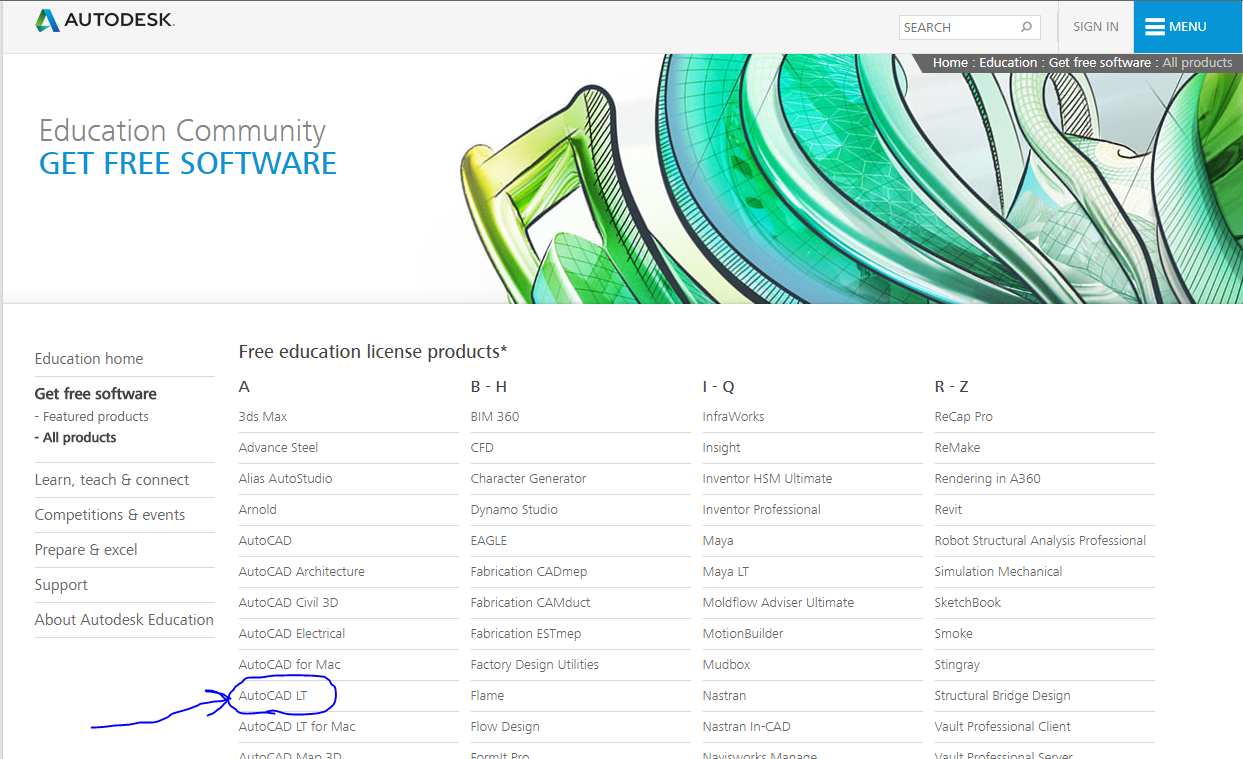 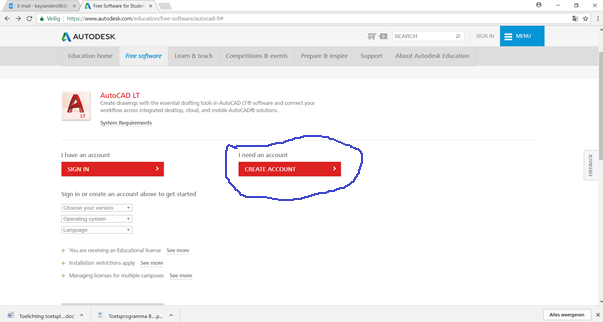 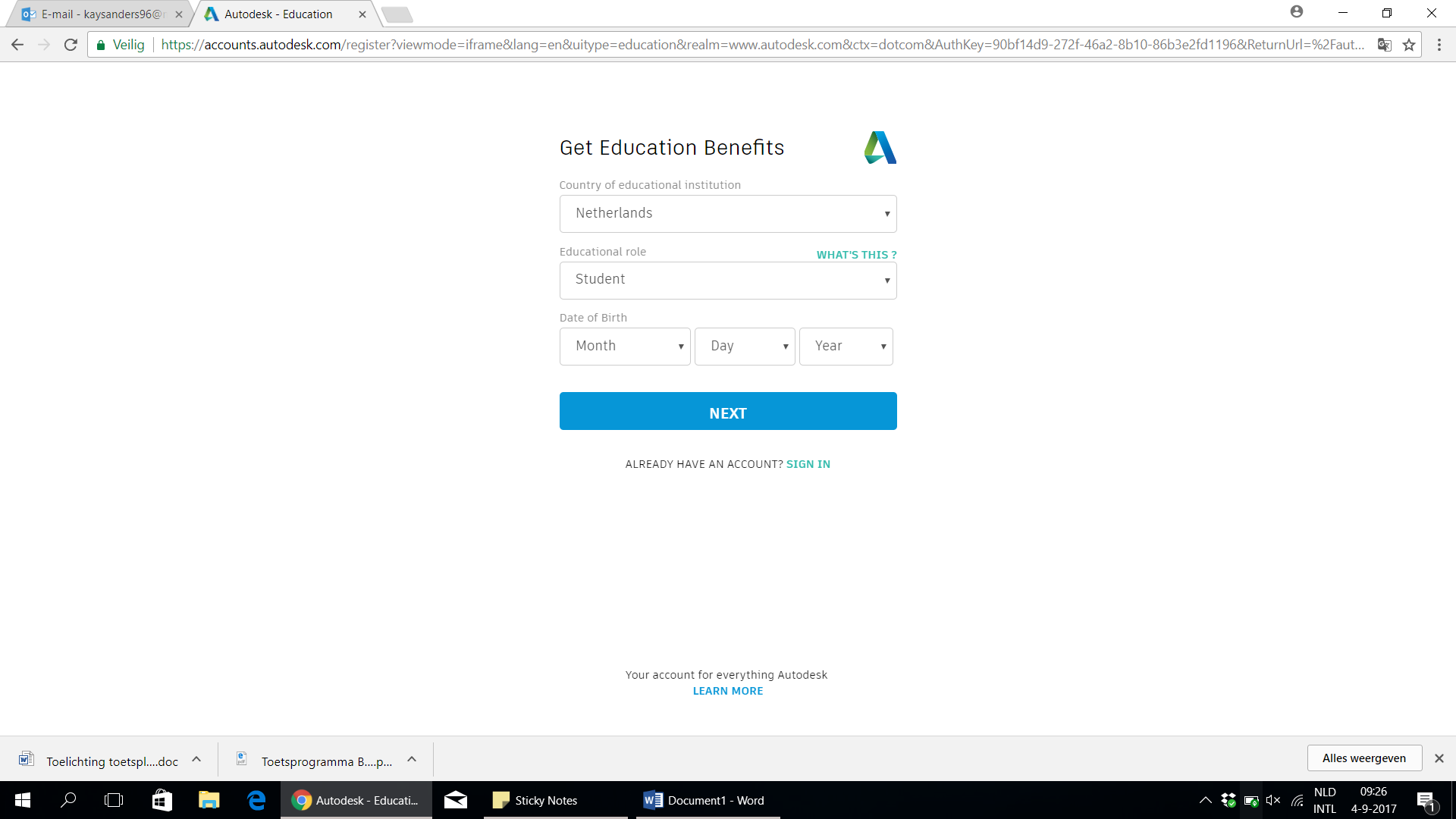 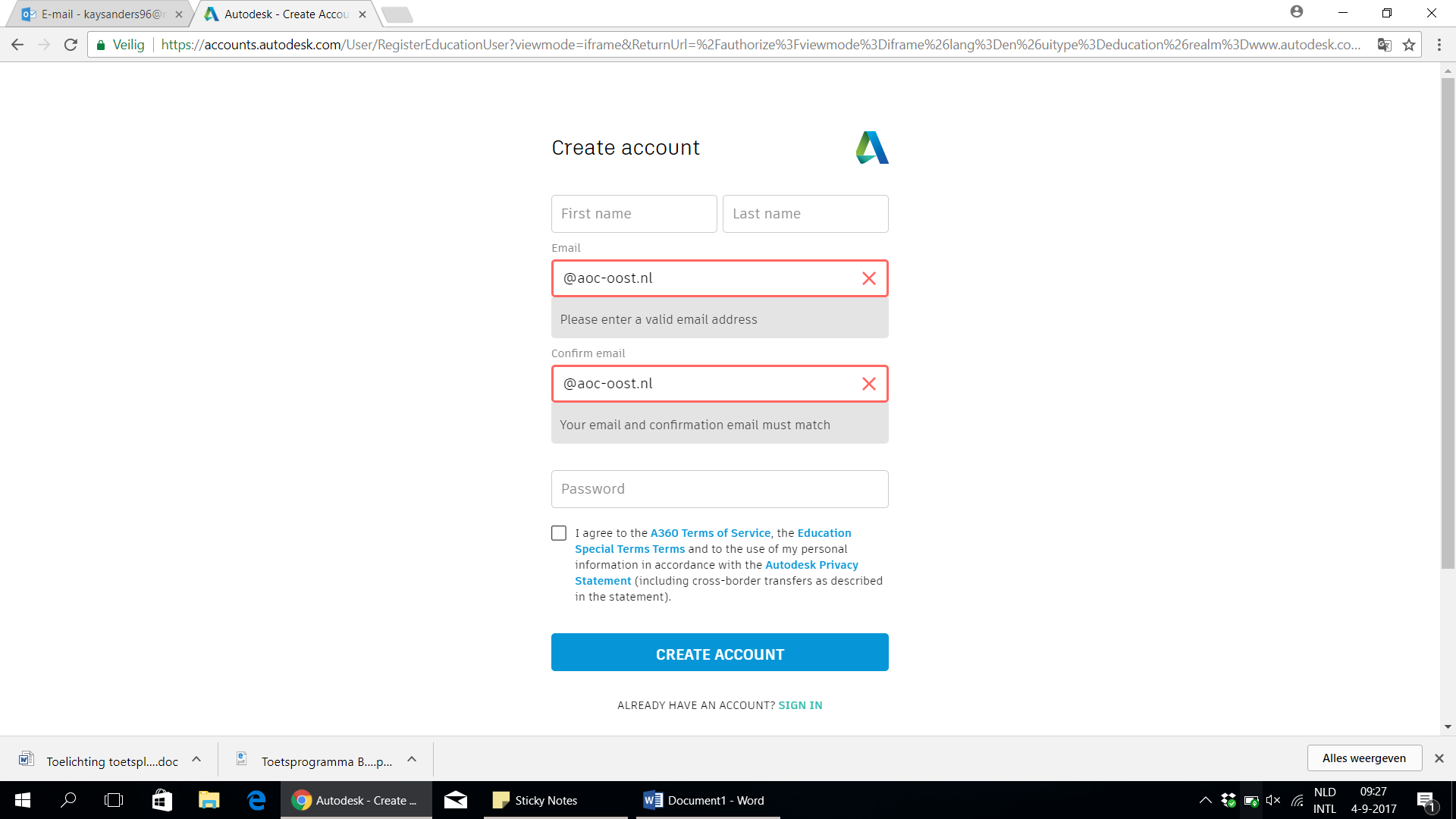 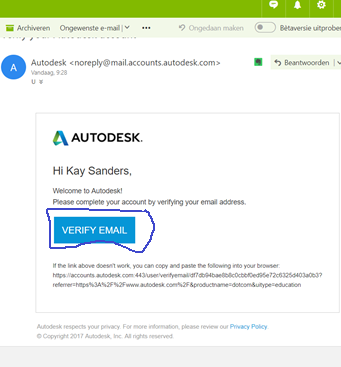 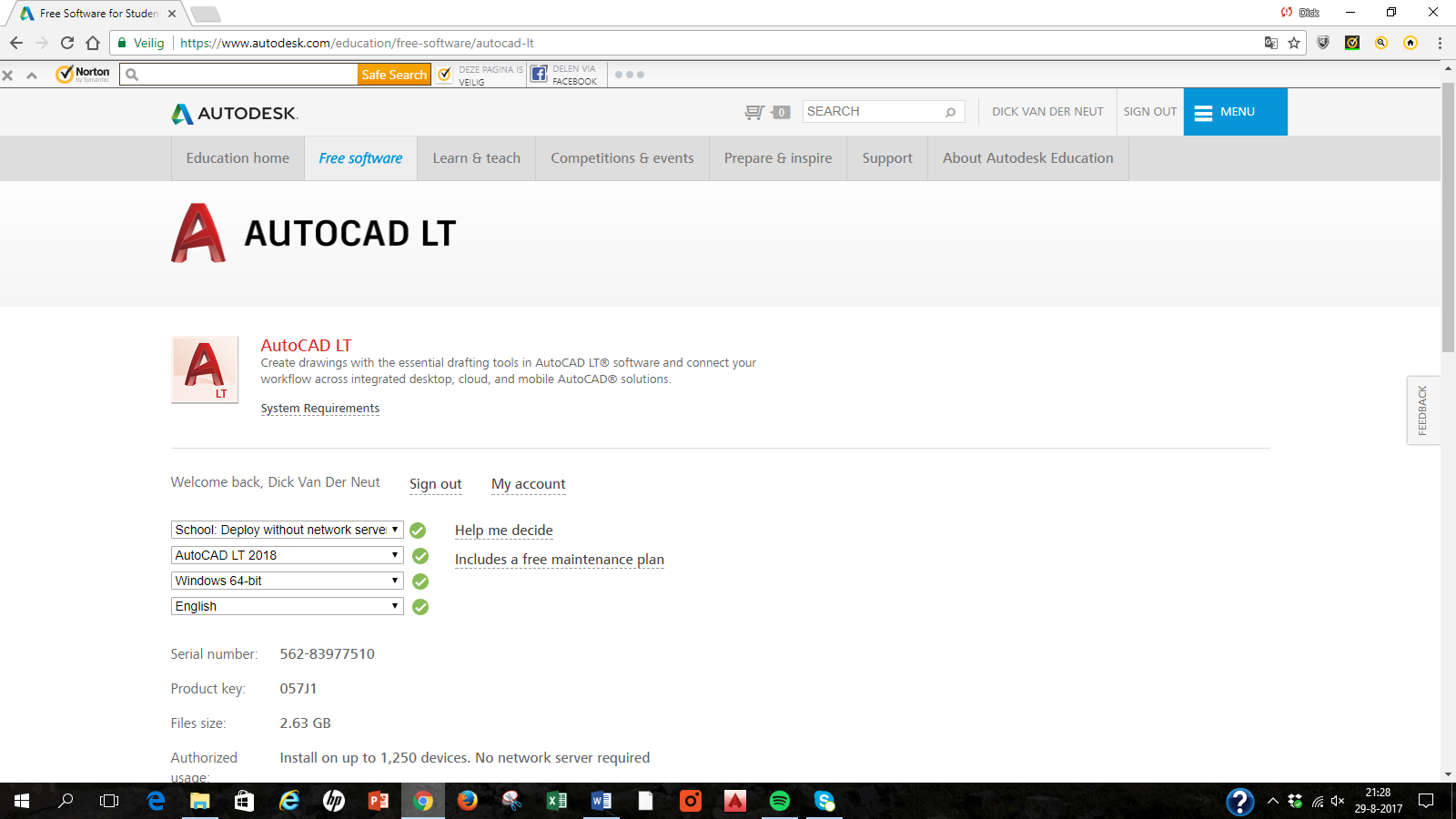 Downloadmanager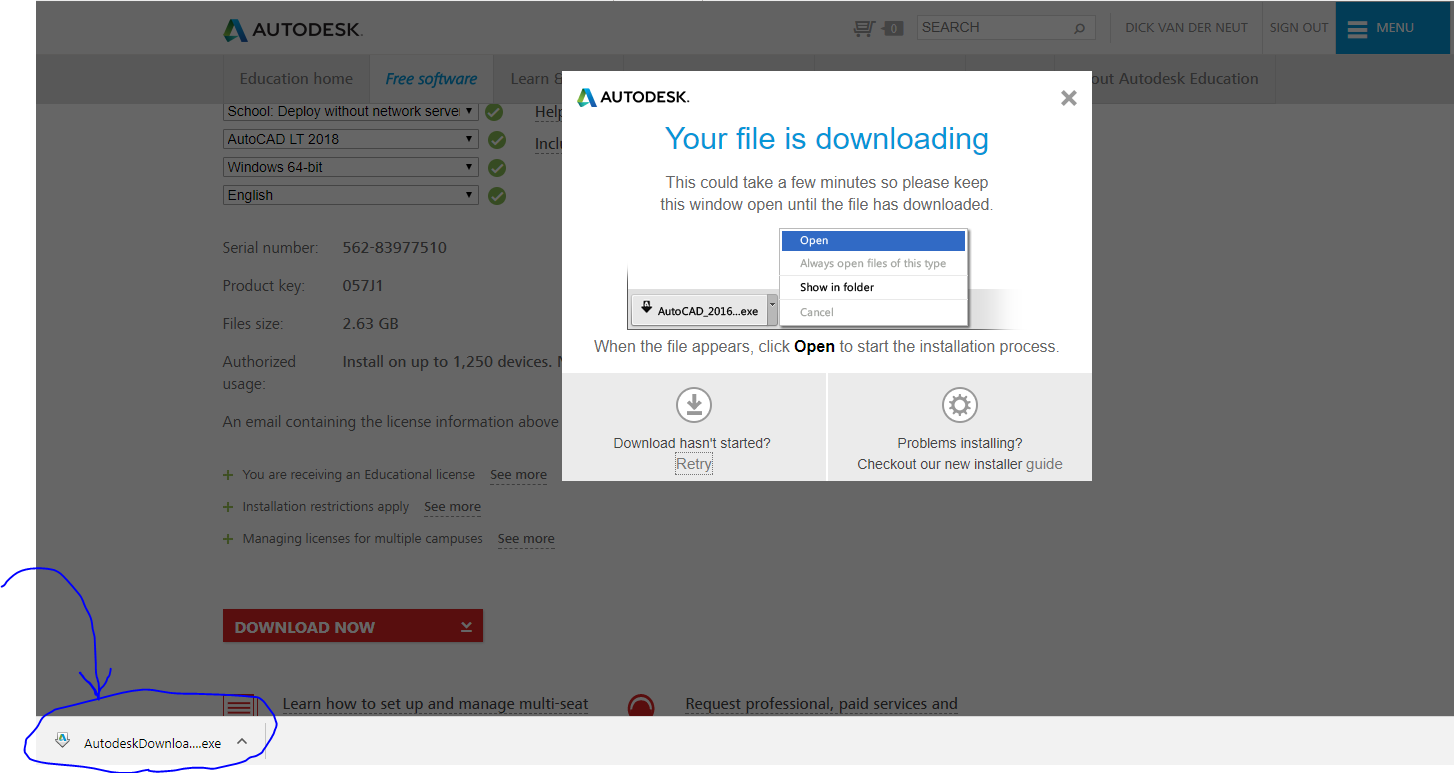 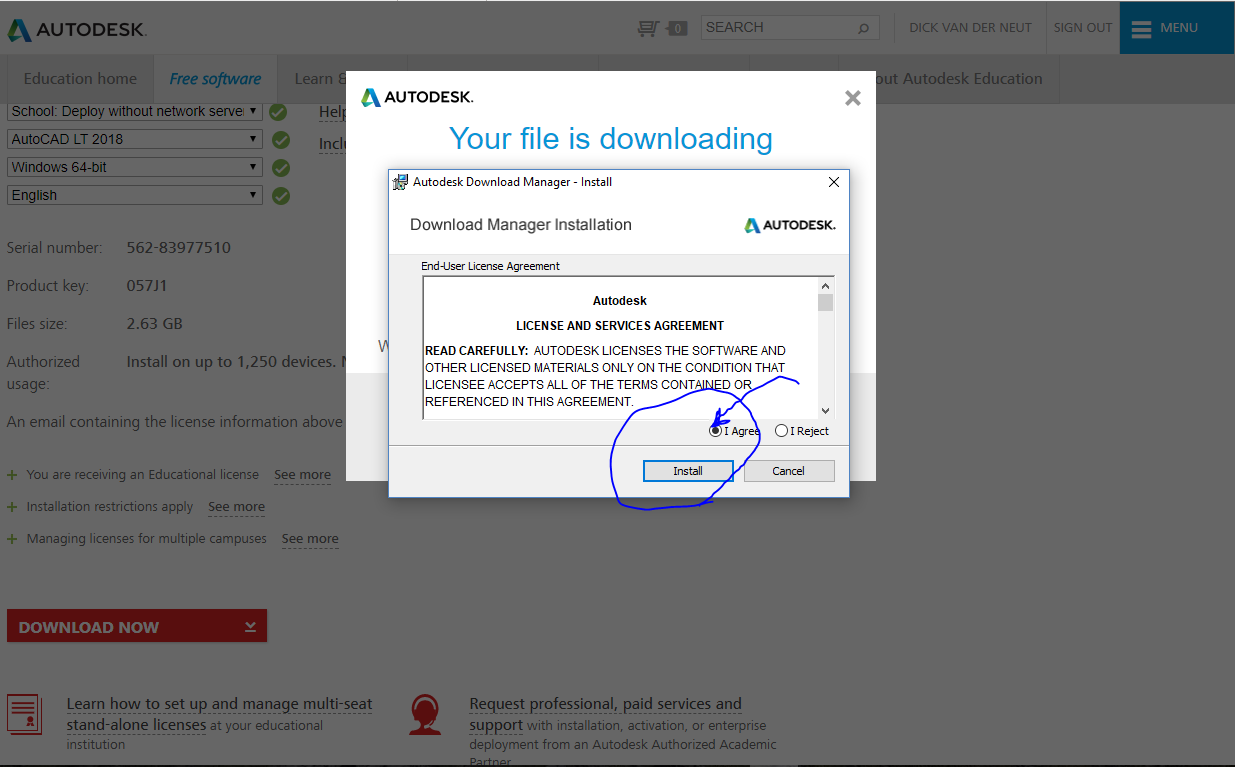 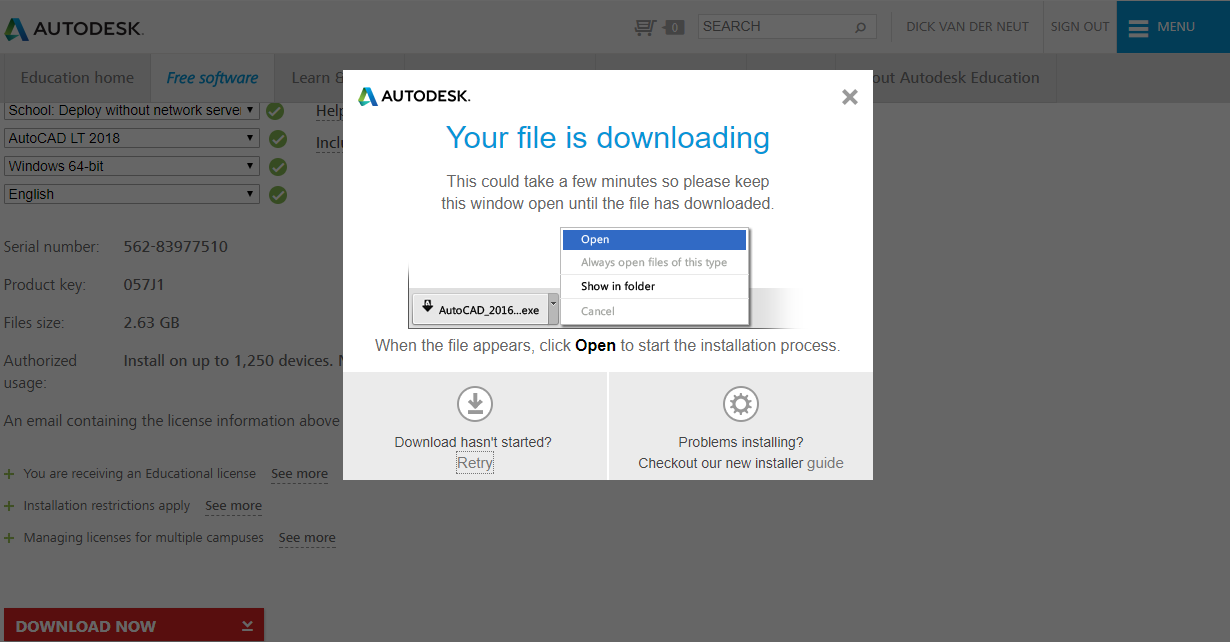 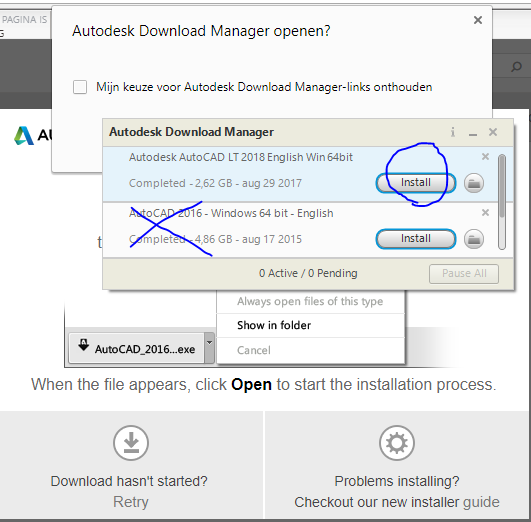 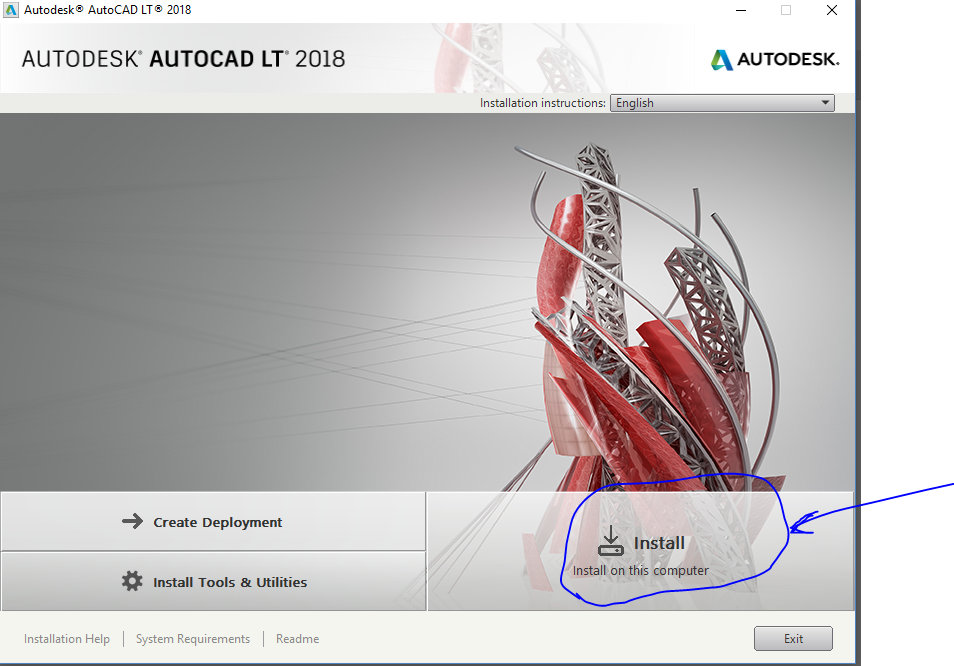 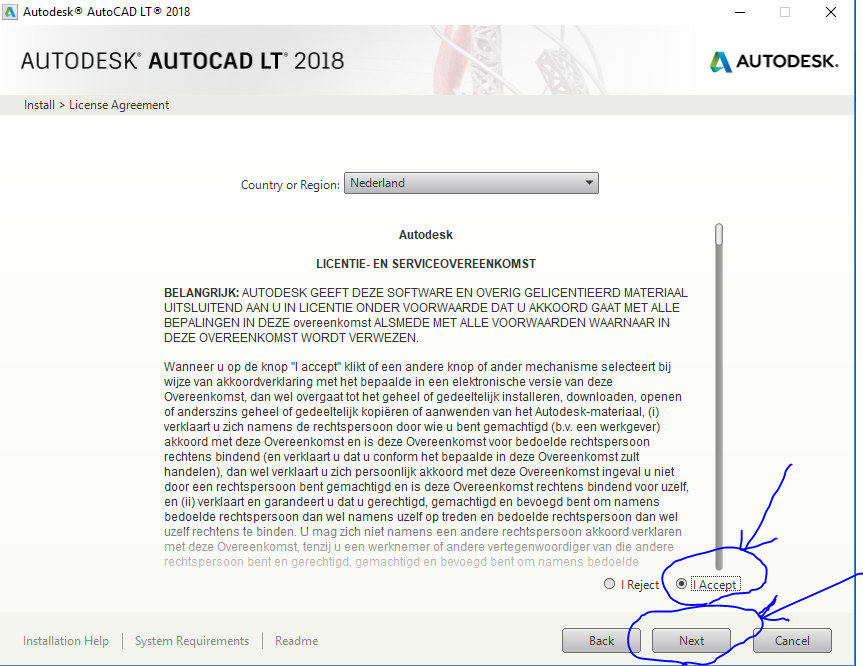 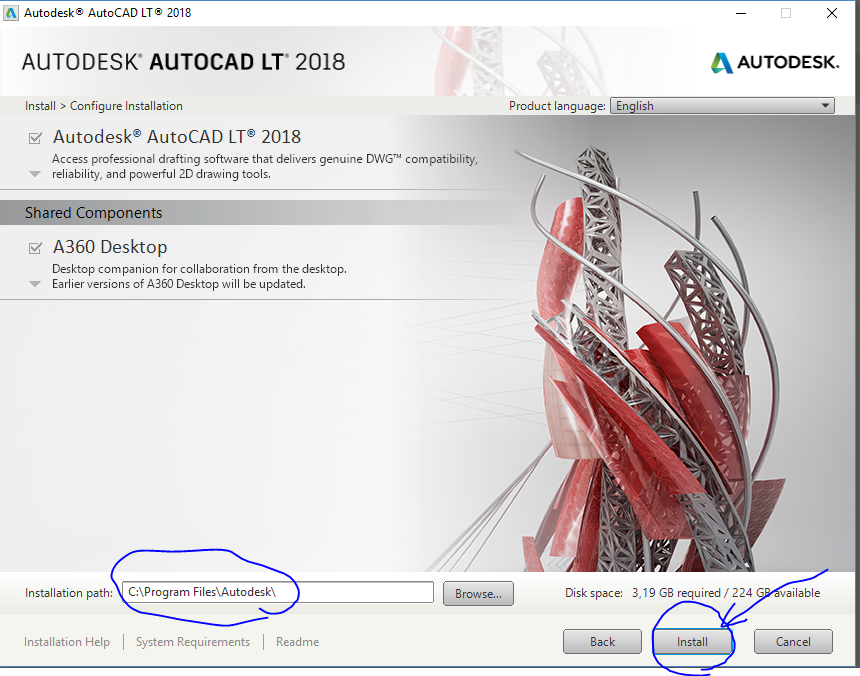 (Install duurt ongeveer 10 minuten)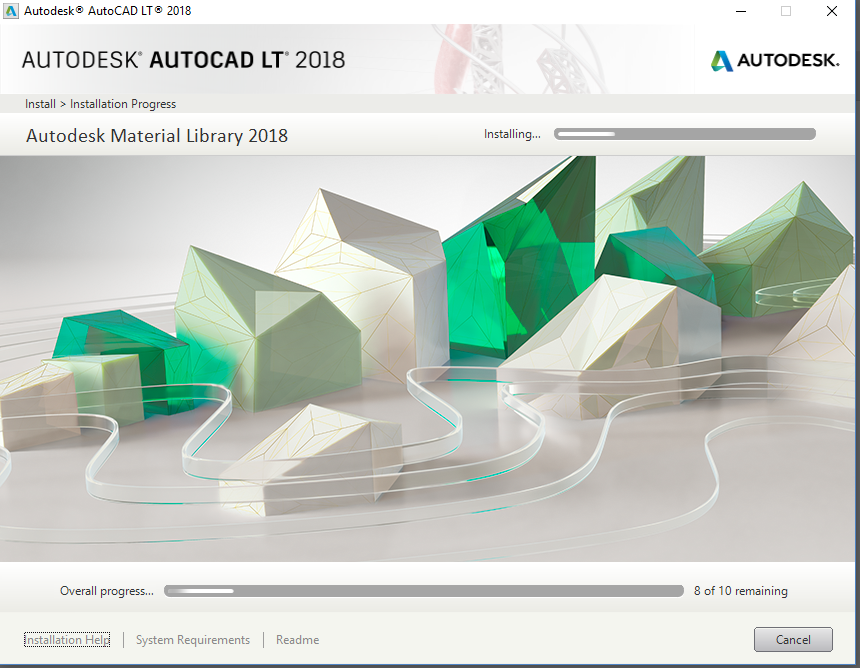 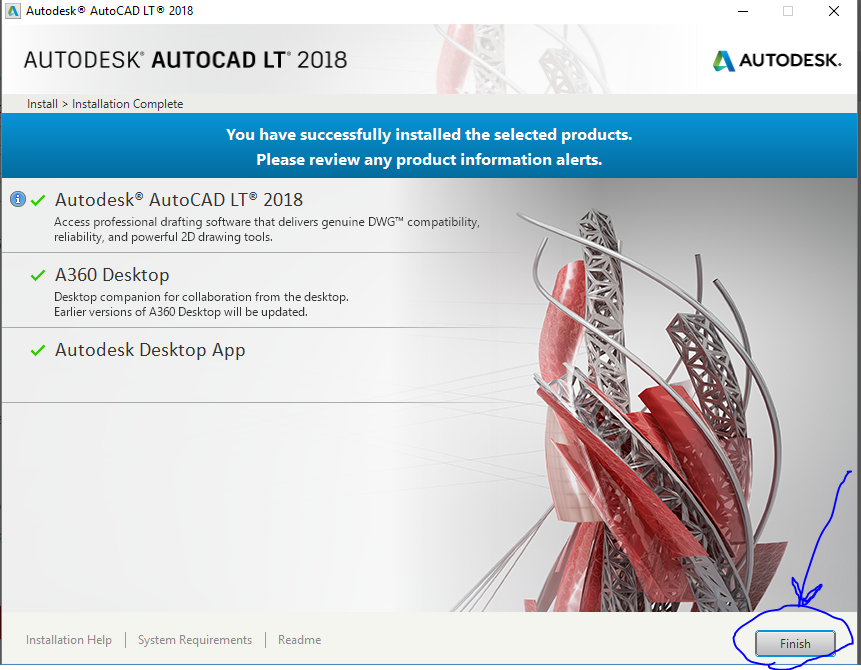 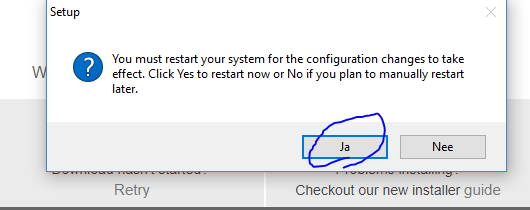 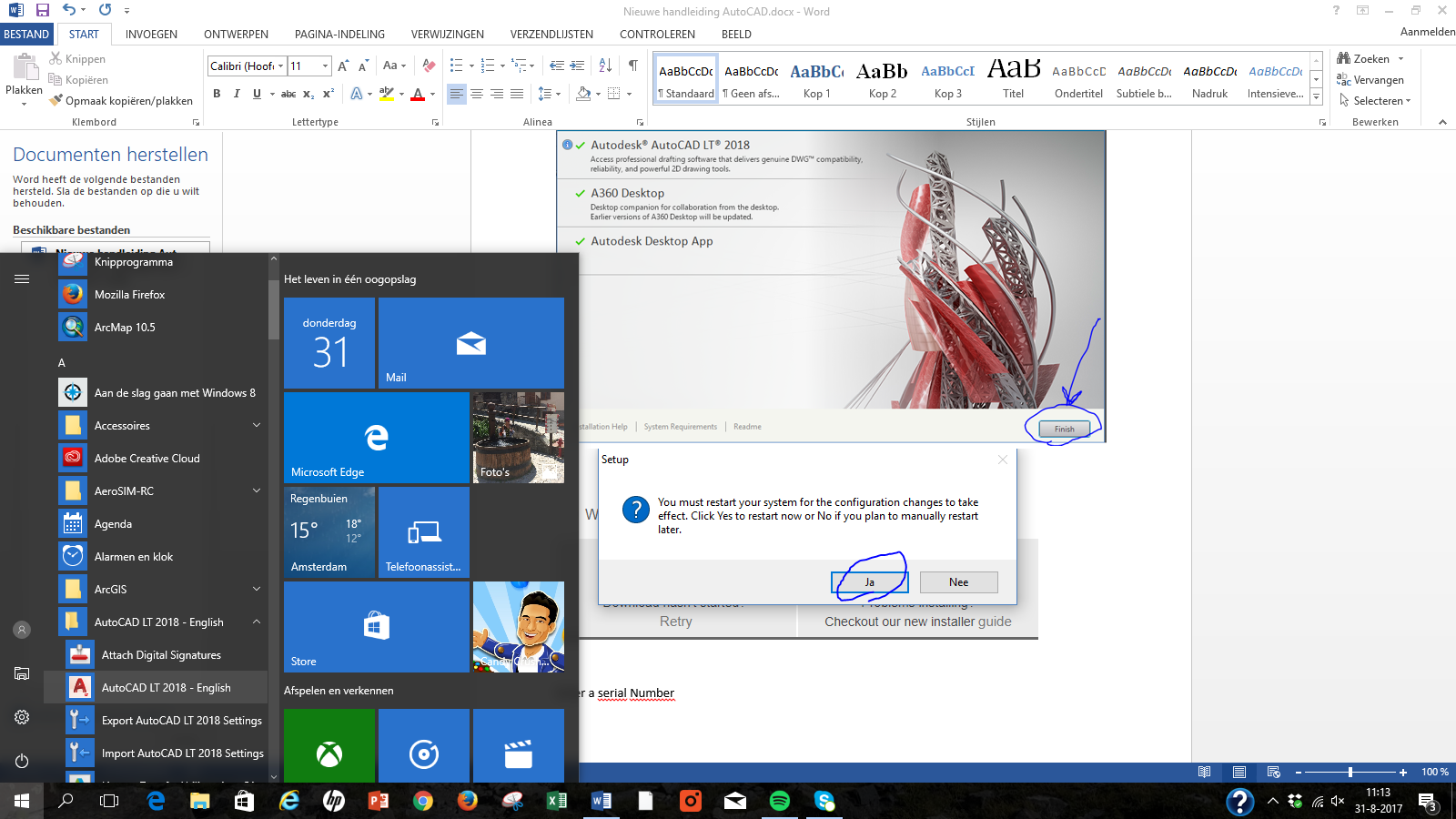 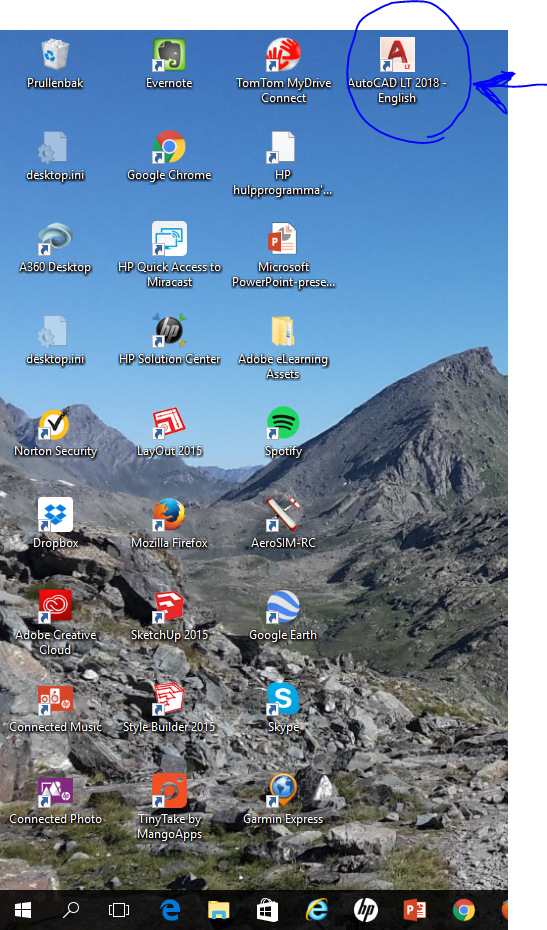 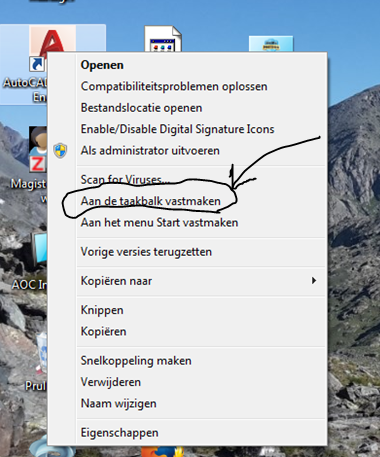 Open AutoCAD via de startknop of via bureaubladEnter a serial Number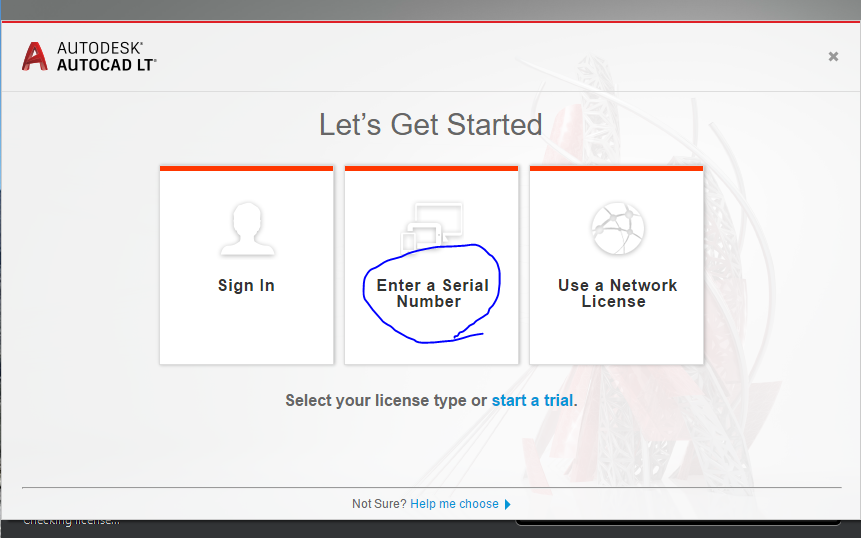 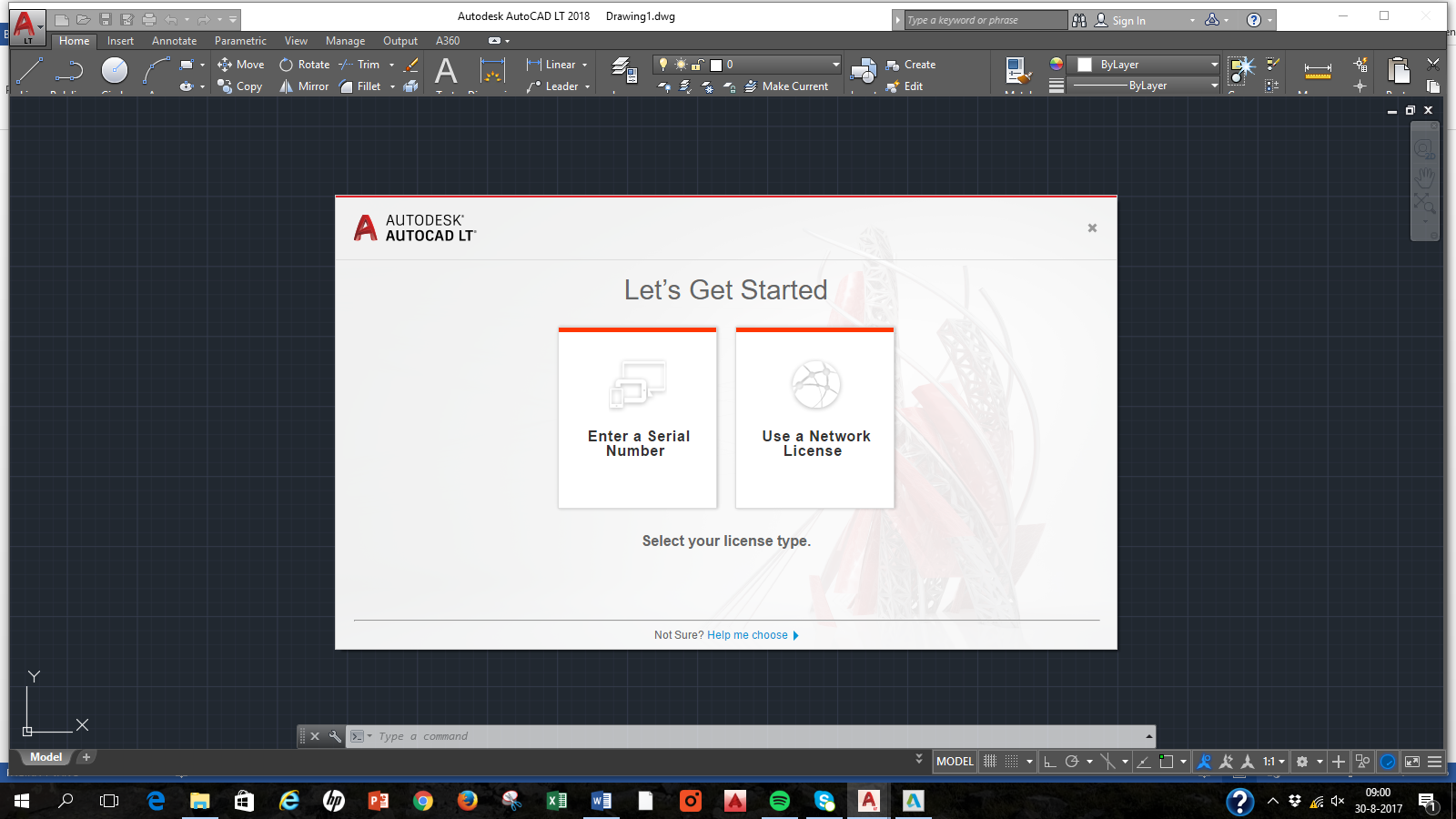 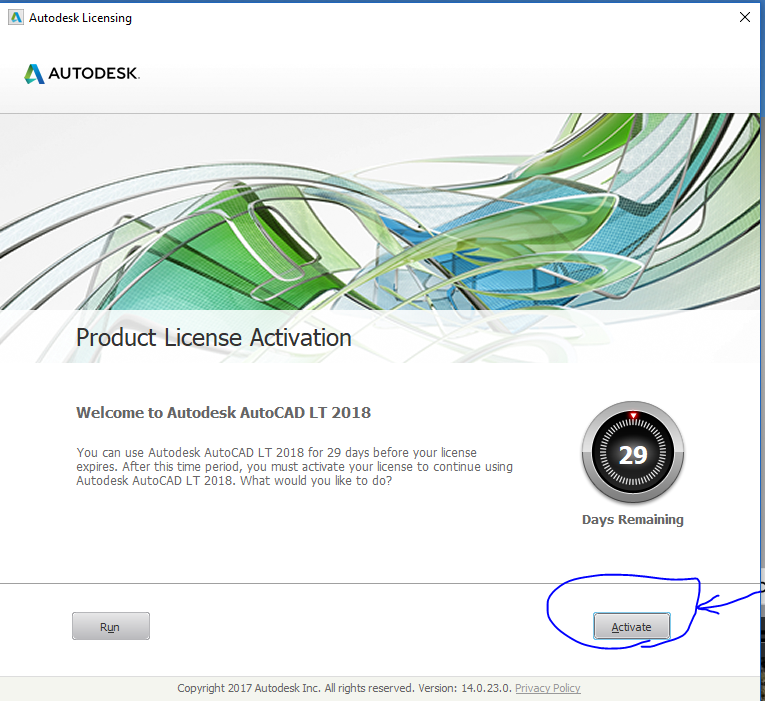 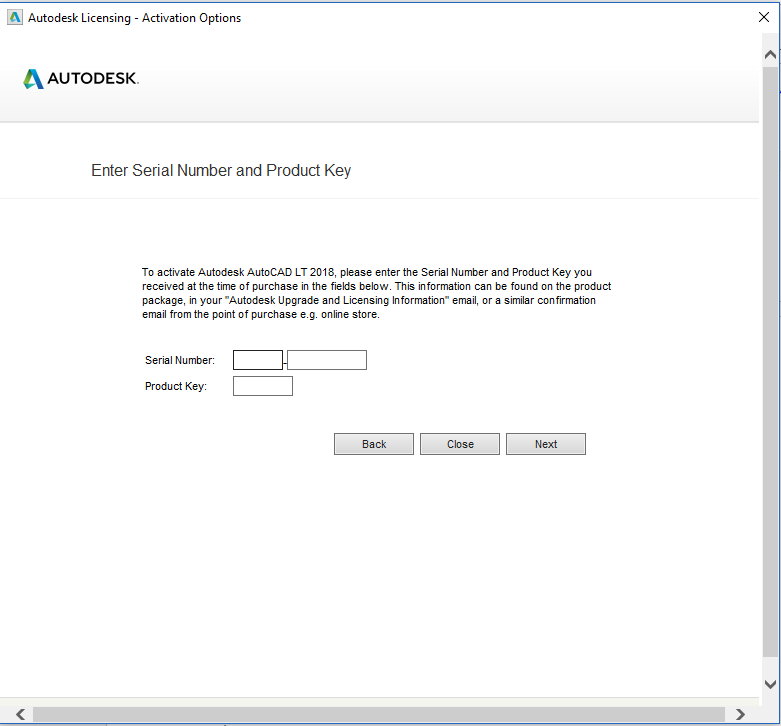 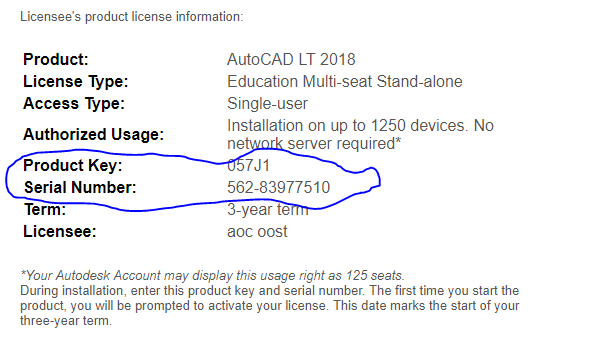 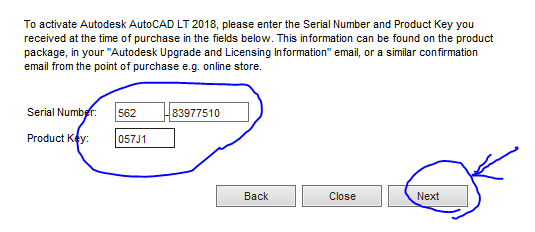 Congratulations! 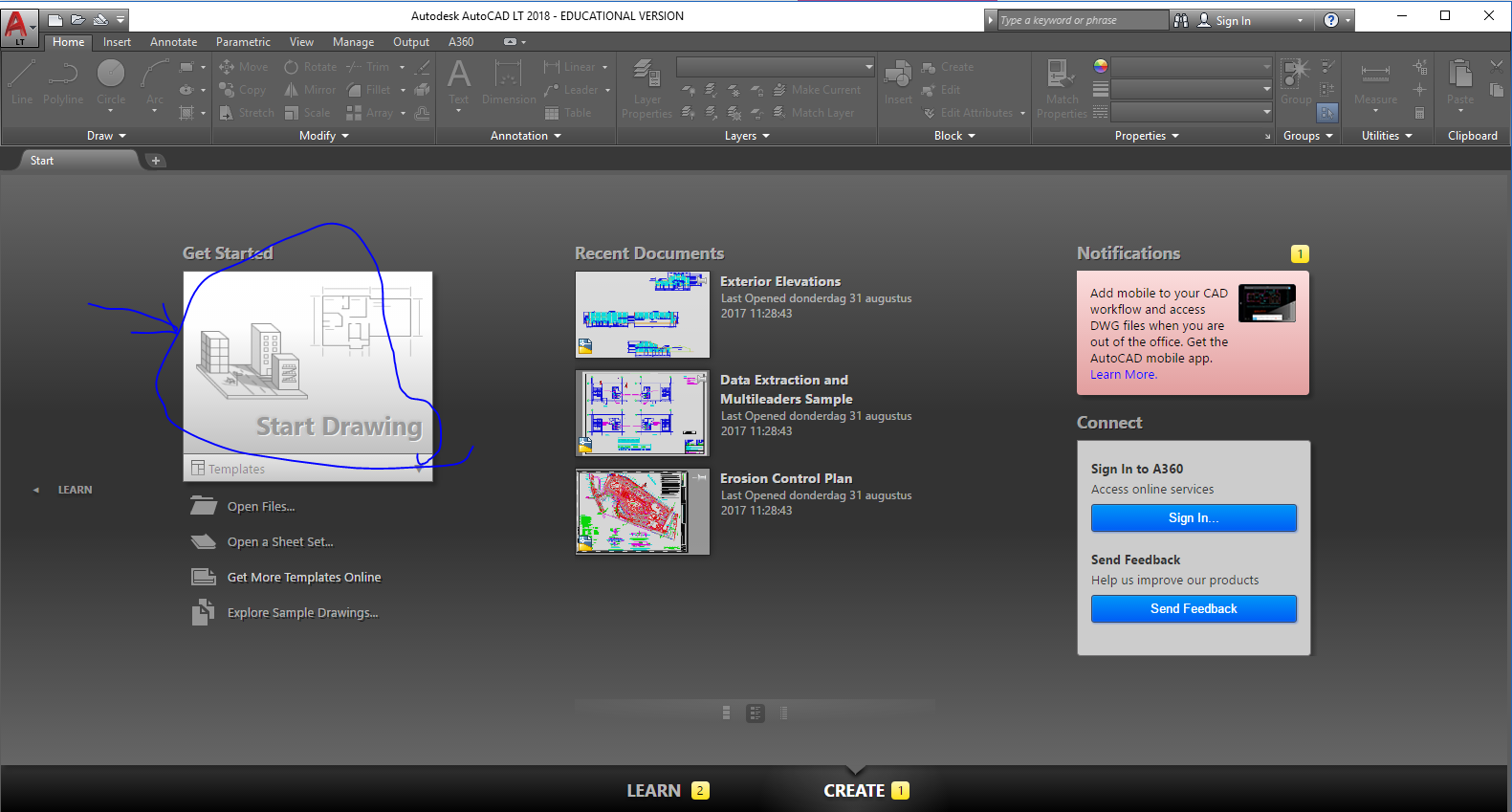 Je kunt nu starten met tekenen.Zie basiscursus AutoCAD.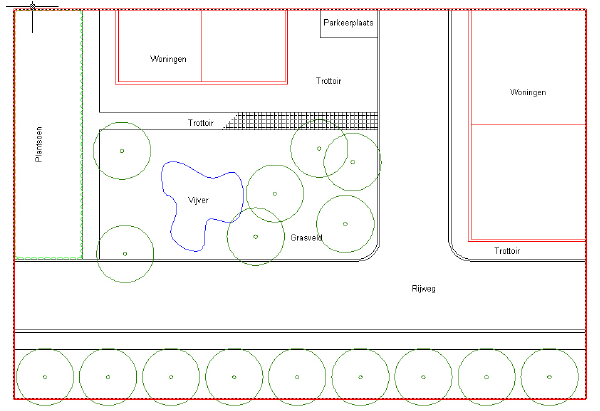 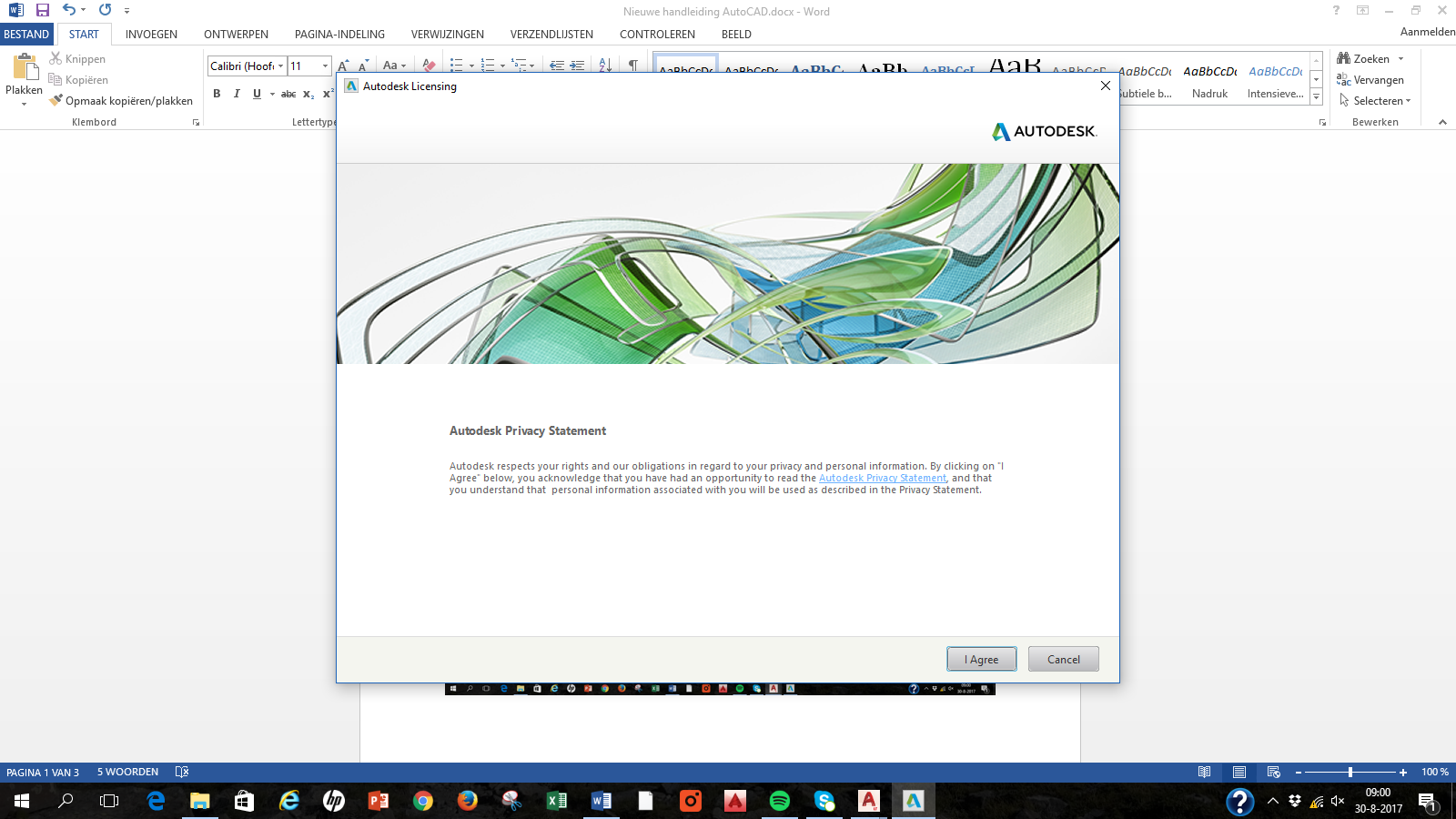 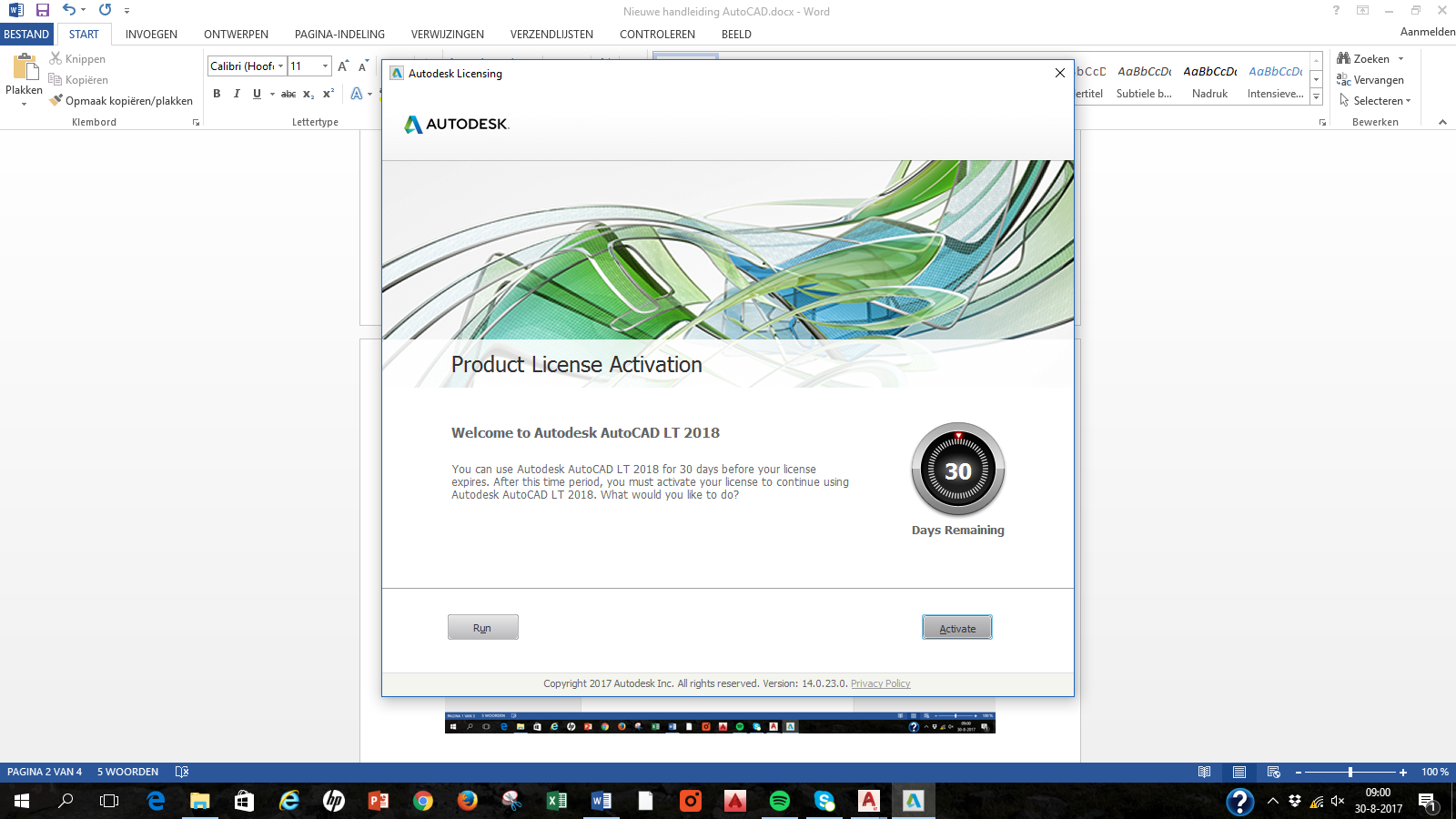 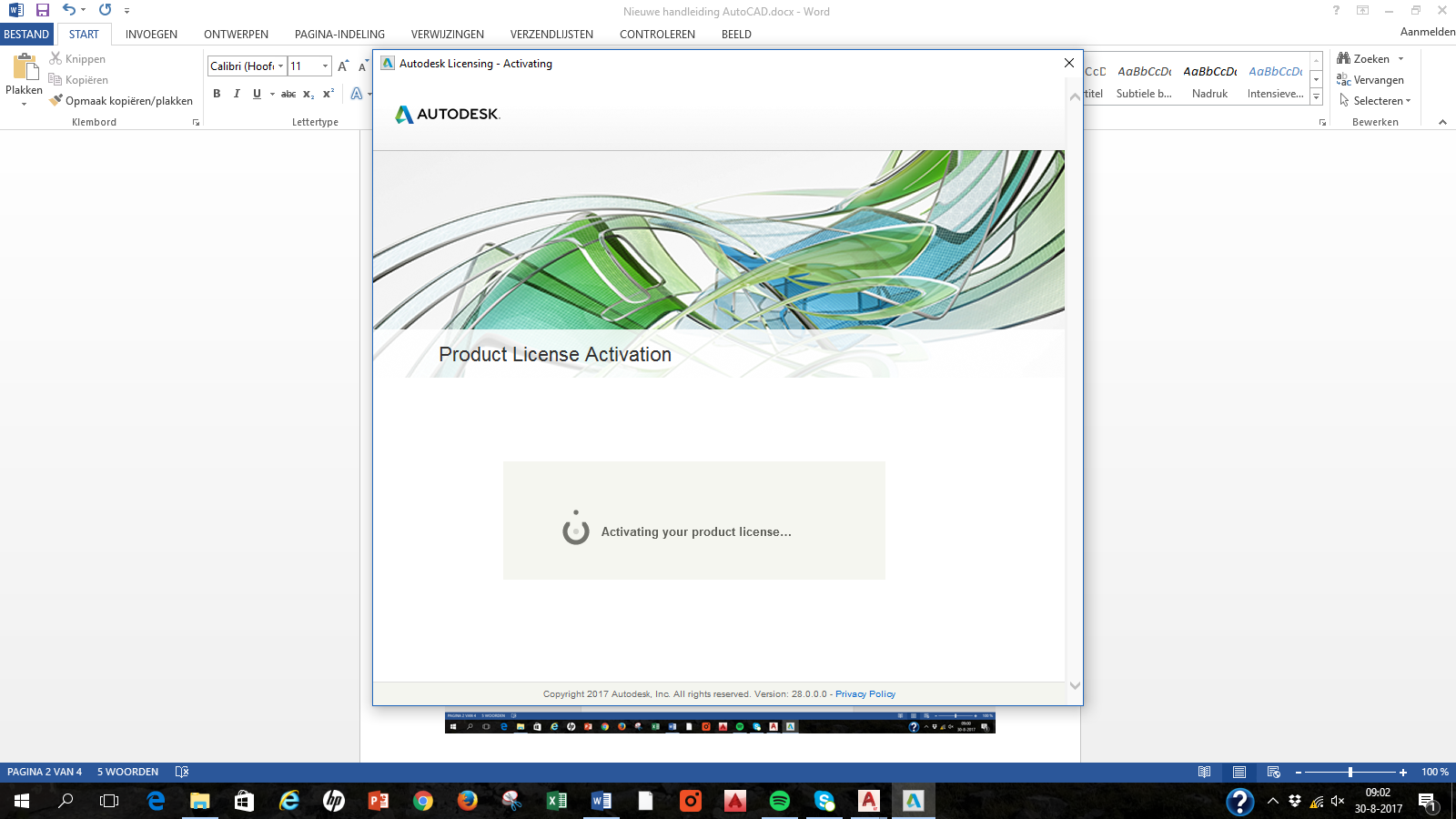 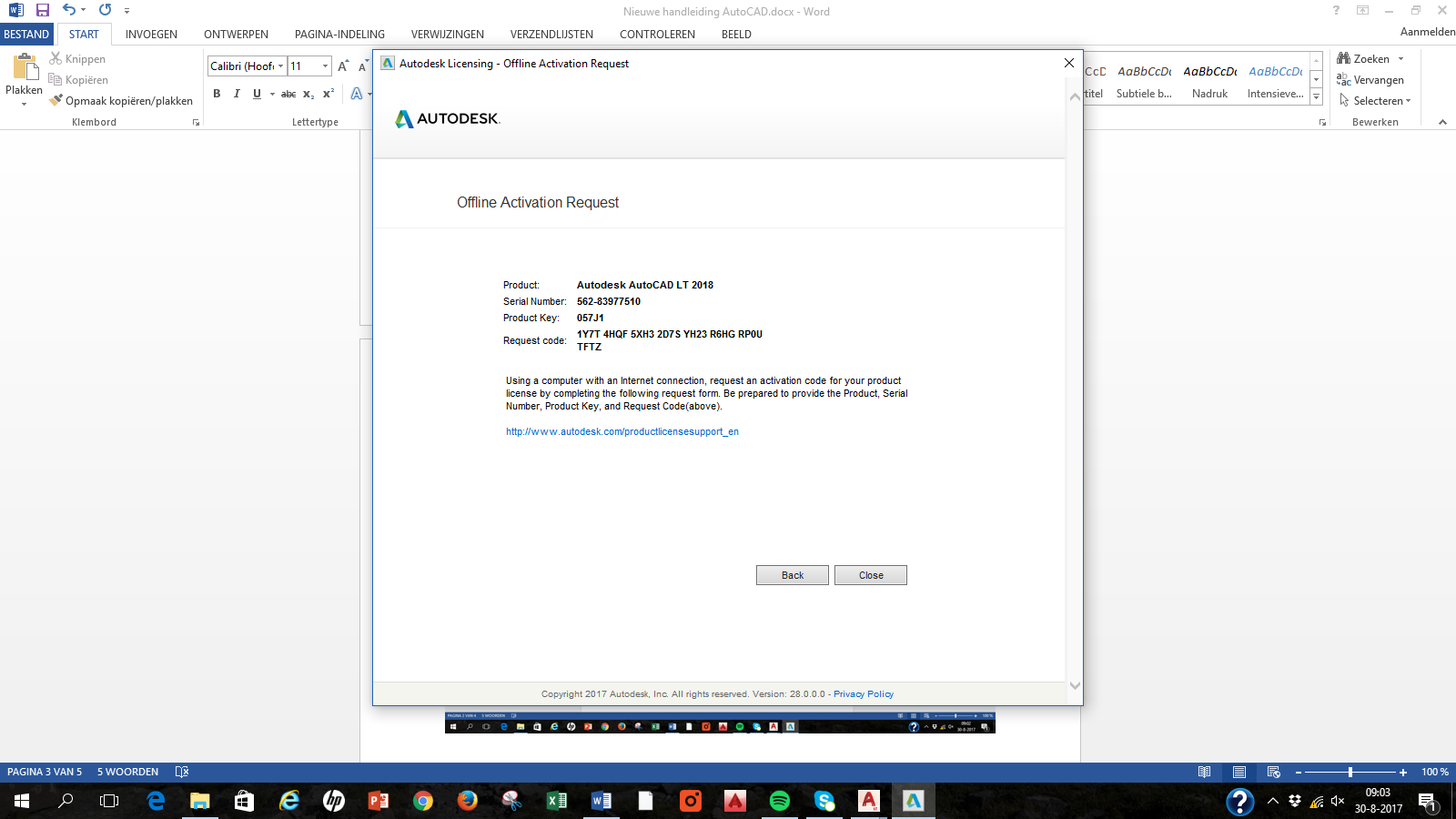 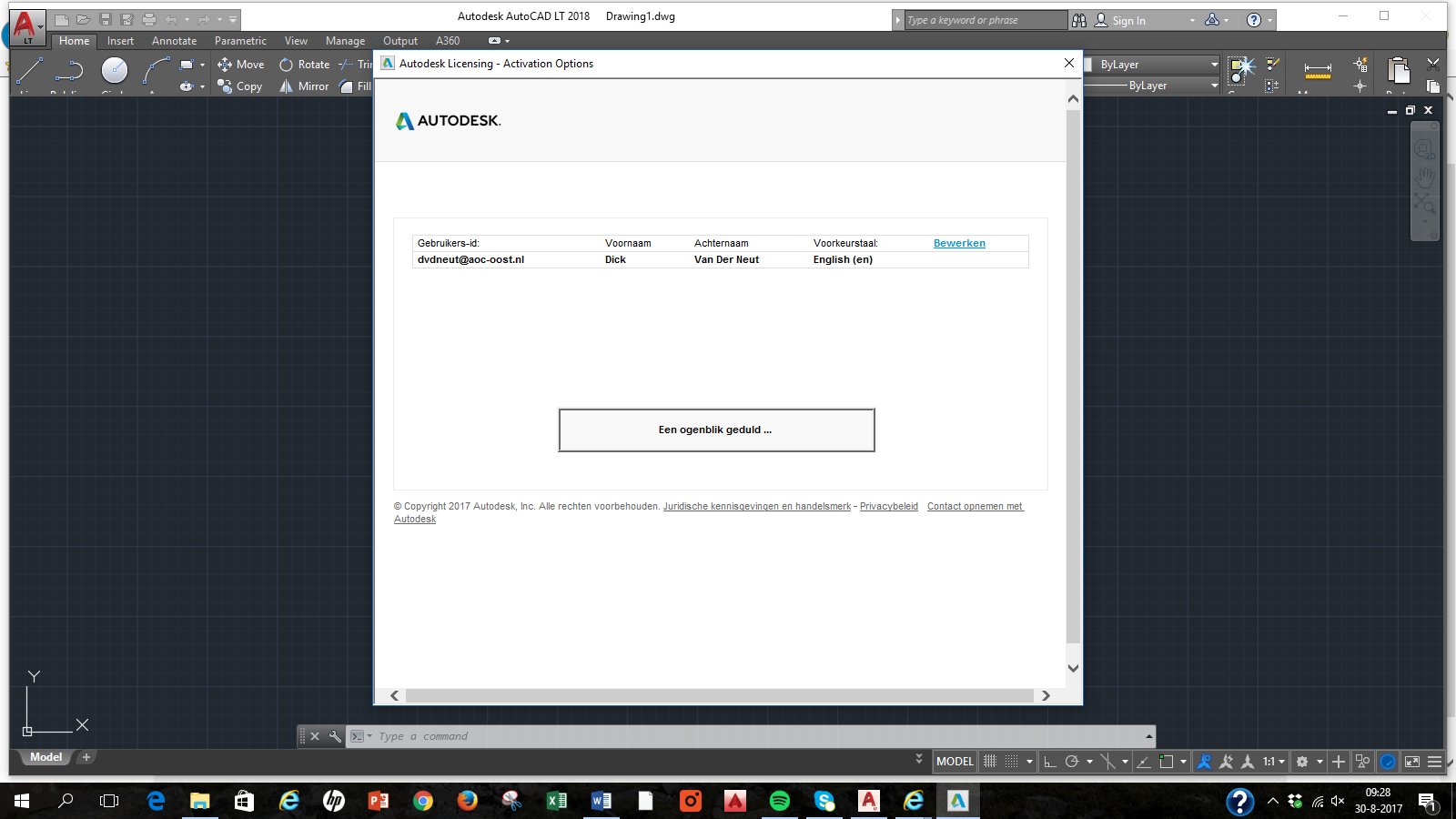 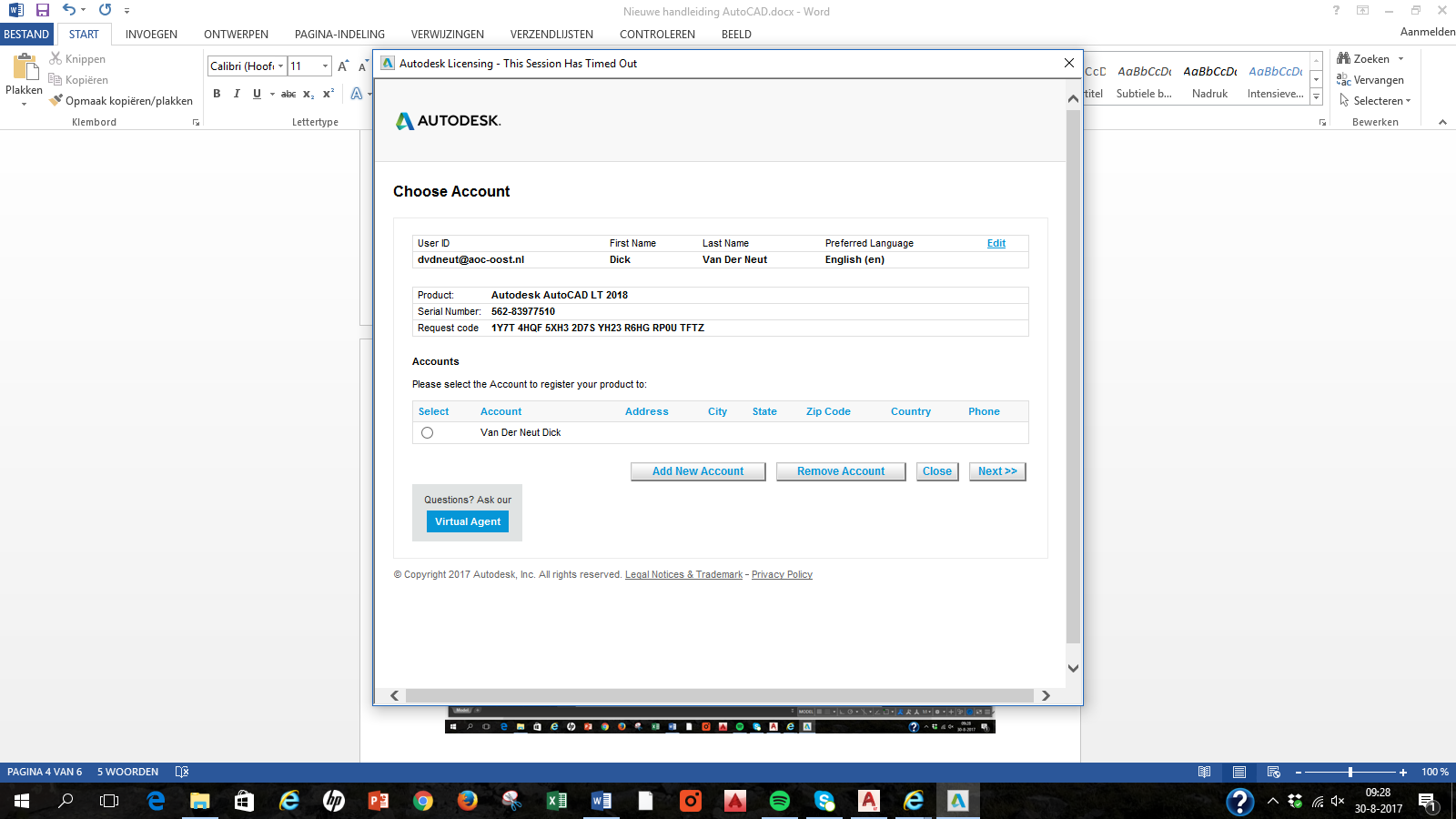 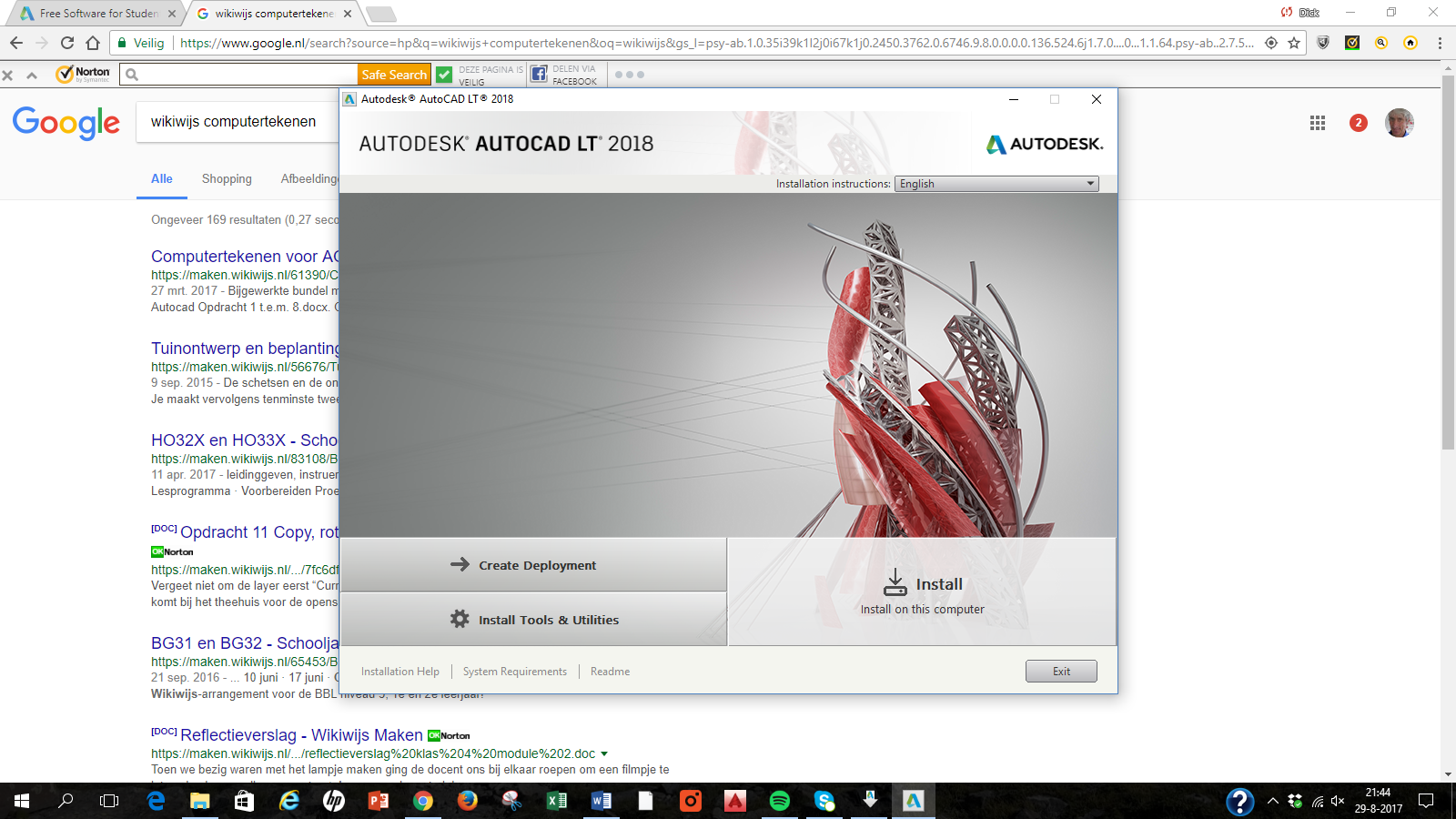 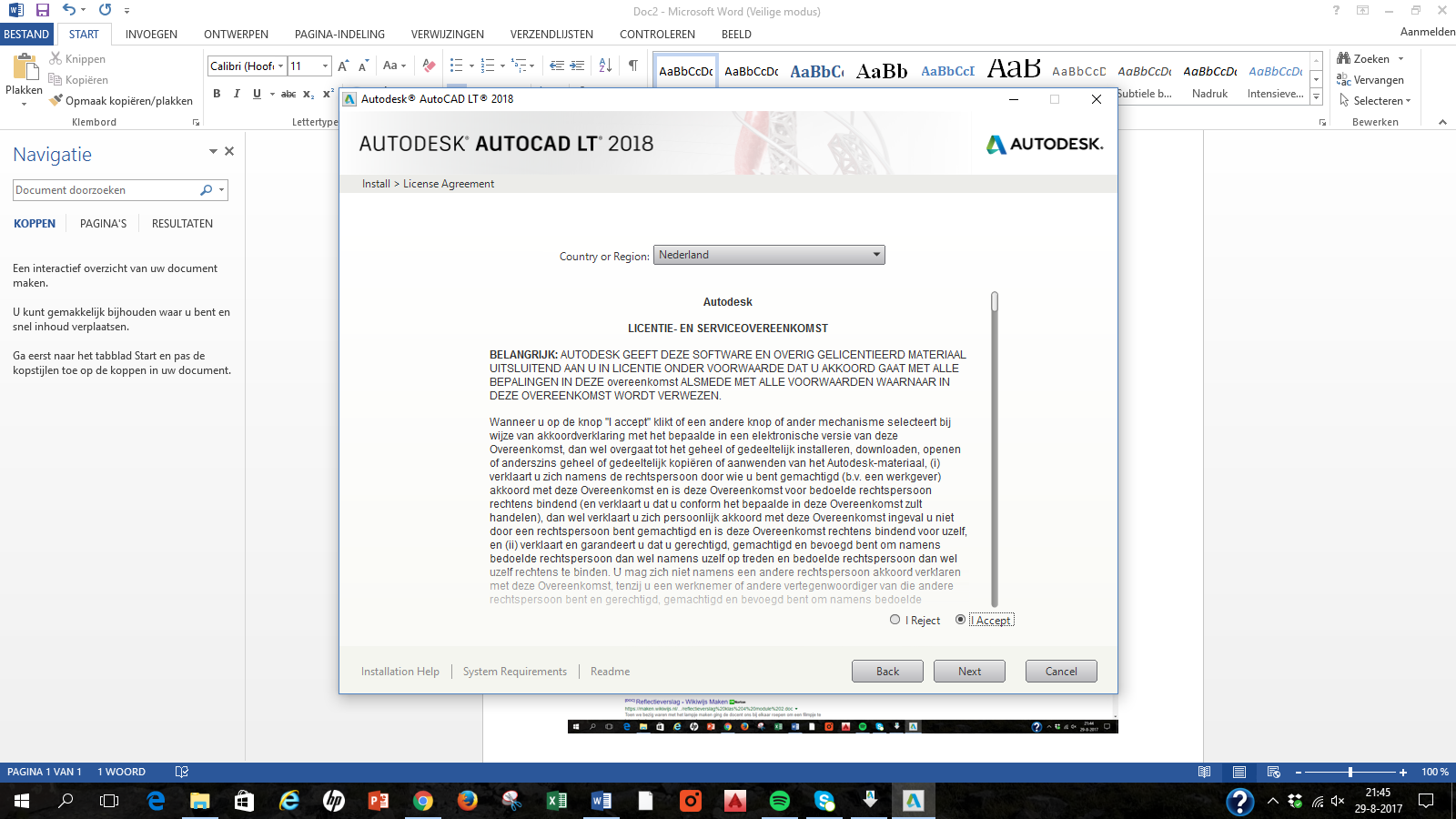 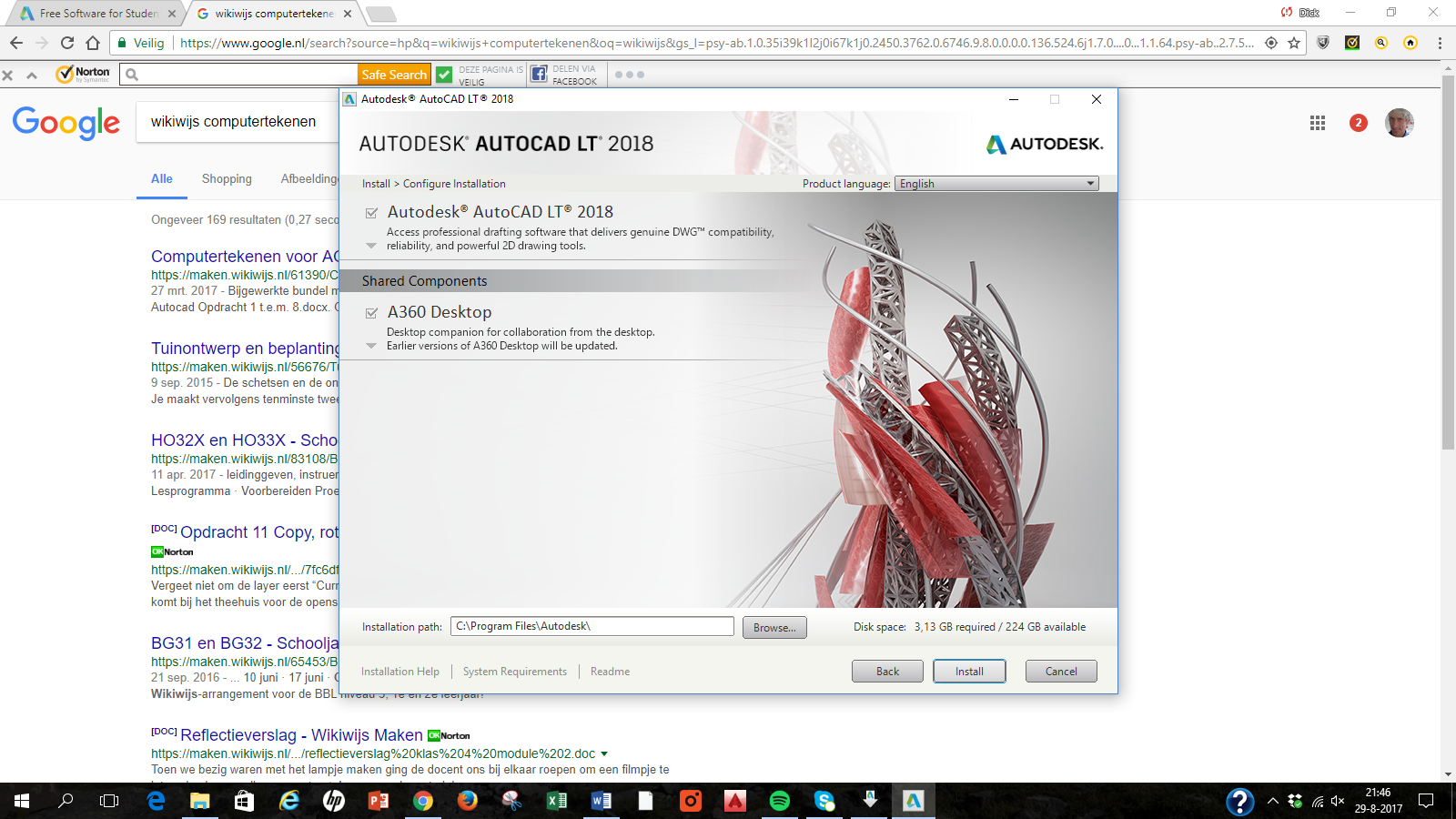 